Involuntary Medication Hearing Summary 807.16F			DATE: Offender InformationHearing FindingsSummary of EvidenceConclusionInvoluntary MedicationYou have the right to appeal this decision to the Medical Advisory Committee within 48 hours of receiving this Involuntary Medication Hearing Summary.  To appeal, use the form Notice to Appeal Involuntary Medication form 807.16G and your advisor to assist you.  Signatures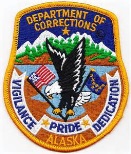 ALASKA DEPARTMENT OF CORRECTIONS Prisoner Name: OBSCIS:Mental illness presentNot mentally illImminent risk of harm to selfImminent risk of harm to othersGravely disabledDoes not meet criteria for involuntary medicationsWas involuntary medication recommended?YesNoIf yes, what was recommended?If yes, what was recommended?If yes, what was recommended?If yes, what was recommended?If yes, what was recommended?TitleSignatureDate Chair/DesigneeCommitteeCommittee Committee 